Contactpersoon : Simon Aneca – Tel. 051 56 61 08 / Fax 051 56 83 54		E-mail : Alle briefwisseling graag gericht aan het bestuur van de cultuurraaddatum :	dinsdag 15 januari, om 19.30uplaats :	de BeukAanwezig: Tine Vanslembrouck, Guido Viane, Simon Aneca, Freddy Vandermeersch, Karen Wynsberghe, Miek Decleir, Rik Waeyaert, Wesley Verfaille, Genoveva BaesAfwezig: Peter BenteinVerontschuldigd: Gerrit Defreyne, Cindy Jonckheere, Magda ClauwGoedkeuring vorig verslagOntwikkelingen i.v.m. VrijetijdscaféHet College van Burgemeester en Schepenen heeft de beslissing met betrekking tot de organisatie van ‘Het Vrijetijdscafé’ verdaagd. Het debat wordt terug opengetrokken op het college van vrijdag 25 januari ’19. In afwachting hiervan werd reeds een datum gekozen voor de eventuele organisatie van de algemene vergadering, indien ‘Het Vrijetijdscafé’ negatief wordt beoordeeld door het College van Burgmeester en Schepenen. De keuze viel op 19 maart 2019. Na de het College van 25 januari ’19 worden de leden van de Algemene vergadering van de Cultuurraad op de hoogte gebracht van de beslissing. Indien er een algemene vergadering wordt georganiseerd, dan zal het dagelijks bestuur van de cultuurraad de agenda op 19 februari voorbereiden. Muziek KermispicknickTijdens de vorige vergadering van het dagelijks bestuur werd Pieter Lonneville naar voor geschoven als meest geschikte muzikale invulling voor de kermispicknick. Hiervoor deed Simon een prijsvraag:250€ incl. BTW (excl. transportkosten; 0,25 cent per km) voor 2 uur met een kleine pauze.Optie op 25 augustus.Cultuurraad adviseert positief, Simon bevestigd het optreden definitief. Organisatie Avondmarkt Tijdens de laatste vergadering werd reeds gesproken over een mogelijkheid om iets met de reus te doen op de avondmarkt om het programma van de cultuurdienst te promoten. De cultuurraad stelt voor om hier een kermisworp aan te koppelen, waarbij ‘gouden tickets’ in de nieuwe cultuurbrochures worden gestopt. Diegenen die het ‘gouden ticket’ vangen, mogen dit inruilen voor een toegangsticket naar keuze indien het een voorstelling of activiteit van de cultuurdienst betreft. Dit idee wordt de volgende vergaderingen nog verder uitgewerkt. KrantenEr komen nog altijd een hele hoop kranten binnen die gesorteerd moeten worden m.b.t. de Cultuurlaureaten. Diegenen die thuis de krant ontvangt kan dit gerust ook thuis doen. Berichten uit het college. Op maandag 14 januari ’19 werd de nieuwe Gemeenteraad geïnstalleerd. Op 4 januari ’19 werd de nieuwe gemeenteschool te Zarren officieel geopend. Varia.Financieel verslag tweede helft 2018: uitbetaling cultuurpassen Sioen (Ookunt) en HogerOp werd doorgevoerd.Nieuwe toelage werd uitbetaald aan de cultuurraad: 3100€ Bezoek Hilde en RoelandNogmaals data vragen, weekend… Boekjes Bekende Kortemarknaren  zullen worden meegegeven aan nieuwe inwoners van Kortemark. Theaterproductie Speranza op 8 maart in de Gildezaal te Handzame. Ten voordele van Sint-Jan te Deo. App mobiele Scan Google.We hopen u te mogen verwelkomen, Hoogachtend,Namens de voorzitter Freddy Vandermeersch,Simon Aneca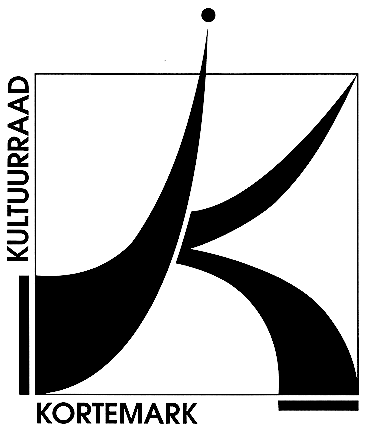 CULTUURRAADKORTEMARK8610, Stationsstraat 68Kortemark, 15 januari  2019Uw brief vanUw refertesOnze refertesBetreft :Verslag dagelijks bestuur – dinsdag 15 januari 2019Bijlage(n): 1